Dear Diary Group CSharpening Your Library Catalog Search Skills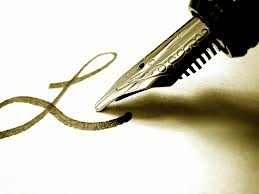 Directions:  Read the questions carefully (some are a little tricky). START HERE: Go to the KMS homepage  blogs.ksbe.edu/kmslcClick on the “OPAC/POLARIS” link.1aIn the Quick Library search box type Hawaii. How many titles did you find? 1bNext narrow the search by title.  How many titles did you find? 2How old is the orphan in the book The Magician’s Elephant?	4aWhat is the availability of Sites of Oahu? (In or Out)5What is the second subject listed for the book titled Camp Rules ?    ??? (Sociology)—Fiction.5bWhat is the title of the book by Allan Pettersson? 